Олимпиадные задания по познанию мира 4 класс(школьный тур) 2015-2016уч. годФамилия, имя_____________________________________________________________классI  Выбери правильный ответ1. Какой город в Восточно- Казахстанской области является областным центром   А) Астана      Б) Семей     В) Усть-Каменогорск    Г) Алматы2. В Караганде и Экибастузе добывают                                                                                         А) нефть          Б) уголь          В) золотоПервый президент Республики Казахстан был избран                                                            А) 1990 г           Б) 1991 г         В) 1993 г4. Самая высокая вершина Алтая:   А) Эверест      Б) Монблан     В) БелухаПрославленные в древности сооружения и статуи называют:         А) чудеса света      Б) памятники архитектуры      В) музейные экспонатыЧто такое озеро?А) выход подземной воды наружу;   Б) природное сообщество   В) природные углубления в поверхности суши, заполненные водой;7.  Отметь группу животных, к которой можно отнести ежа по способу питания. А) всеядные    Б) растительноядные   В) насекомоядные   С) хищникиИз скелета и мышц состоит:  нервная система     Б)  опорно-двигательная система     В)  кровеносная системаТвердые горные породы разрушаются под влиянием                                                                А) солнца, воды, ветра, растений   Б) человека, температура    В) взрывы, животныеОзёра Казахстана:А) Балхаш, Зайсан       Б) Балхаш, Байкал     В) Маркаколь, Балатон II допишиОгромные участки суши со всех сторон окружены водой ____________________________Охраняемая природная территория_______________________________________________Самое крупное месторождение нефти в Казахстане располагается _____________________________________________________________________________Главное свойство почвы _______________________________________________________Из-за движения Земли вокруг солнца и наклона ее оси происходит смена_____________________________________________________________________________Повторение погоды в какай-либо местности _______________________________________Месторождение – это _________________________________________________________________________________________________________________________________Горизонт _______________________________________________________________9. Что делит Землю на Северное и Южное полушарие? ________________________________________________________________________________10. Наука о связях живых существ со средой обитания?                                                                      _______________________________________________________________________________________В процессе перегонки какого полезного ископаемого человечество получает бензин, керосин, смазочные масла, дизельное топливо __________________________________________________III Найди лишнее слово. Подчеркни его.Солнце, туча, заяц, река, гора.                           2) яблоко, груша, малина, апельсин;рожь, пшеница, овес, картофель;                      4)  калина, крапива, подорожник, медуница;цветок, человек, камень, обезьяна                    6) Уголь, нефть, мрамор, природный газСатурн, Луна, Марс, Земля, Юпитер                8) Лягушка, ёж, гадюка, хамелеон, уж Подчеркни, какие природные зоны находятся на территории Казахстана.            (3 балла)Арктическая пустыня, субтропический лес, тундра, полупустыня, лесотундра, саванна, лесная зона, степь, тайга, лесостепь, области высокой поясности, пустыня, тропический лес. Установи соответствие между животными и природными зонами, которые являются типичным местом их обитания. Ответ запиши в виде комбинации цифр и букв без пробелов и каких-либо знаков препинания. Цифры должны идти по порядку, например, 1б2г3а4д                             (5 балла)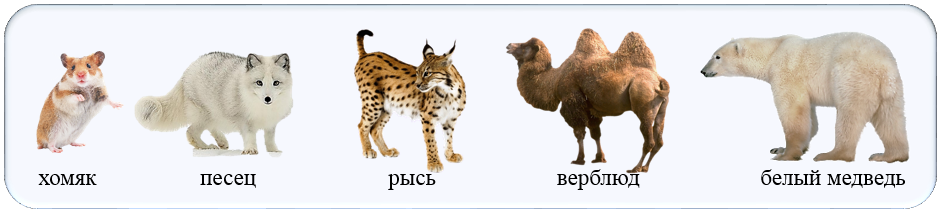        1                     2                          3                         4                          5       а) зона арктических пустынь   б) тундра    в) зона лесов    г) зона степей      д) пустыняОтвет__________________________________________IV Реши задачки.                                                                                                              (5 баллов)Почему лесные птицы садятся на муравейник, проводят на нем некоторое время и при этом не едят муравьев.... _______________________________________________________________________________________________________________________________________________________________________________________________________________________________________V Найди в рассказе ошибки и подчеркни их.                                                 (3 баллов)У хвойных растений нет листьев, а есть хвоинки. У сосны, лиственницы они всю зиму зелёные. Ранней весной можно увидеть, как цветут хвойные растения. У сосны и ели созревают плоды – шишки. В них находятся семена.Олимпиадные задания по познанию мира 3 класс(школьный тур) 2015-2016уч. годФамилия, имя________________________________________________________________Класс _______________________________________________________________________Ι Выбери правильный ответ.Кожа – органА) обоняния               Б) вкуса                В) осязанияИз сколько костей состоит скелет человека         А) 300                      Б) 200                    В) 100Как называется самый большой сосуд?          А) вена                   Б) аорта                 В) артерияКакой из органов относится к органам дыхания?     А) кишечник        Б) сердце               В) бронхи    К какой группе относятся животные, которые часть жизни проводят на земле, а часть в воде?            А) земноводные     Б) рыбы               В) пресмыкающиеся  6.    Кто не является птицей?            А) ястреб                Б) пингвин           В) летучая мышь7.    Укажите главное свойство почвы            А) наличие воды    Б) плодородие      В) наличие минеральных солей8.    Что помогает человеку обдумывать разные сведения об окружающем мире?             А) мышление        Б) память              В) воображение9.    Какое тело может быть твёрдым, жидким, газообразным?             А) камень              Б) древесина          В) вода10.Посмотри на рисунки. Выбери того, кто лишний в этой группе.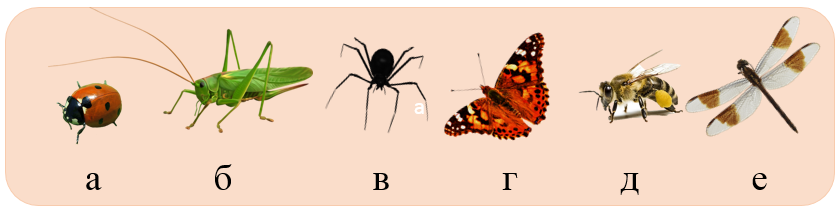 11. На каком из рисунков правильно указано расположение сторон света?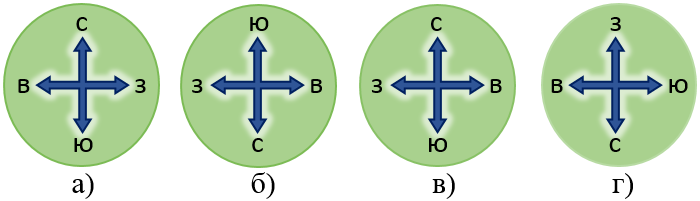 ΙΙ Допиши нужные слова:Все предметы, окружающие человека, называются ______________________________Тела бывают ____________________ и ________________________________К живой природе относятся __________________________________________________Все тела состоят из _________________________________________________________Изменения, происходящие в природе, называются ______________________________ΙΙΙ Напиши определения:Горизонт – это ____________________________________________________________Почва – это ______________________________________________________________Пульс – это ______________________________________________________________Компас – это ______________________________________________________________ΙV Подчеркни правильные ответы:Млекопитающие – ёж, стрекоза, корова, кит, змеяСухие плоды – помидор, орех, яблоко, кукуруза, фасольНаземные органы растений – стебель, корень, лист, цветок, луковицаОрганы кровообращения – сердце, кожа, вены, печень, капиллярыСостав воздуха – азот, вода, кислород, воздух, углекислый газV Подумай какие части растения употребляют в пищу:у свёклы – ____________________________у салата - _____________________________у сливы - _____________________________у розы - _____________________________VΙ Узнай загадочных животных и подчеркни правильный ответКакое животное может поднять груз почти в 100 раз больше собственного веса?        РАЙВЕУМ       ВЕОРБОЙ          КЯМОХ   У кого из этих животных восемь ног?                 ХУМА          ПУКА          БАОБЧАК       3.   Какое из животных может прыгать на расстояние в 100 раз больше собственной длины?                    РОВОАН          КУШАГЛЯ         НОСЛ       4.   Какое из этих животных ядовитое?                    КАГЛА         БЕЗРА          ДЮКАГА                 5.   Какое из этих животных – потомок динозавров?                  ЛЬОМ          ЦАРИЩЕЯ          ХЕТУП                                                                                                       6.   Какое из этих животных от собственного дома ни на шаг?                   АВУД          ТИКУЛА          ИНФЛЕДЬ        7.   Какое из этих животных самое маленькое?                   РУБАКС       РИКОДОЛК          ШУГЛЯКА        8.   Какая птица выводит птенцов зимой в наших лесах?                 ДЕБЕЛЬ          КСЁЛТ         СУГЬ        9.   У кого из этих животных мозг похож на человеческий?                 РАНБА          ЁЛОС          ЛИФДЕНЬ  10.  Какая птичка самая маленькая?                РИКИЛОБ          ПЯЛЦА          СУРАТС          Олимпиадные задания по познанию мира 2 класс(школьный тур) 2015-2016уч. годФамилия, имя____________________________________________________________Класс __________________________________________________________________________Ι Ответь на вопросы одним словом:Вода, солнце, горы, реки – это ________________________Звери, птицы, растения – это _________________________Транспорт, жилище, инструмент – это____________________Ветер, град, радуга, метель – это _________________________Что является моделью Земли? ___________________________ΙΙ Выбери правильный ответ.Вещество, повышающее плодородие почвы:             а) песок       б) перегной       в) торф2. Распространённое вещество, встречающееся на земле в трёх состояниях:           а) песок;         б)  вода           в) известняк;           3.   С помощью какого органа люди получают самое большое количество сведений об окружающем мире?              а) глаза           б) уши          в) нос4. Вчера была суббота, завтра будет понедельник. Какой день недели сегодня?            а) вторник       б) суббота   в) воскресенье5. Группа живых существ, имеющих по 3 пары ног             а) птицы          б) насекомые         в) пауки6.  Определите, какие растения имеют один твёрдый древесный ствол – стебель.        а) травы          б) кустарники                в) деревья7.  К какой группе относятся данные растения: сирень, смородина, крыжовник.         а) травы          б) деревья              в) кустарники   8. Отметьте, какая часть растения соединяет корень с листьями.           а) стебель             б) плод               в) семя9. Посмотри внимательно на рисунки и выбери тех птиц, которые на зиму улетают в тёплые края.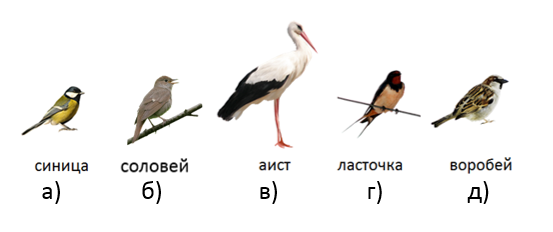 Посмотри на картинку и выбери правильный ответ.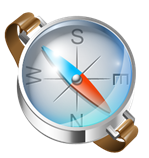 а) часы        б) компас	в) секундомер Посмотри на рисунки. Выбери того, кто лишний в этой группе.12. На каком из рисунков правильно указано расположение сторон света?ΙΙΙ Напиши определения:Горизонт – это __________________________________________________Почва – это _____________________________________________________Компас – это ____________________________________________________ΙV Узнай загадочных животных и подчеркни правильный ответКакое животное может поднять груз почти в 100 раз больше собственного веса?        РАЙВЕУМ       ВЕОРБОЙ          КЯМОХ   У кого из этих животных восемь ног?                 ХУМА          ПУКА          БАОБЧАККакое из этих животных ядовитое?                    КАГЛА         БЕЗРА          ДЮКАГА          Какое из этих животных от собственного дома ни на шаг?                   АВУД          ТИКУЛА          ИНФЛЕДЬ      5.   Какое из этих животных самое маленькое?                   ШЫЬМ       МАКОР         ШУГЛЯКАV Подчеркни лишнее в каждой строке:Гора, мышь, река, звездаКлевер, колокольчик, сирень, земляника.Голова, руки, ноги, шорты.Корова, лиса, коза, кролик.Берёза, тополь, кедр, дуб